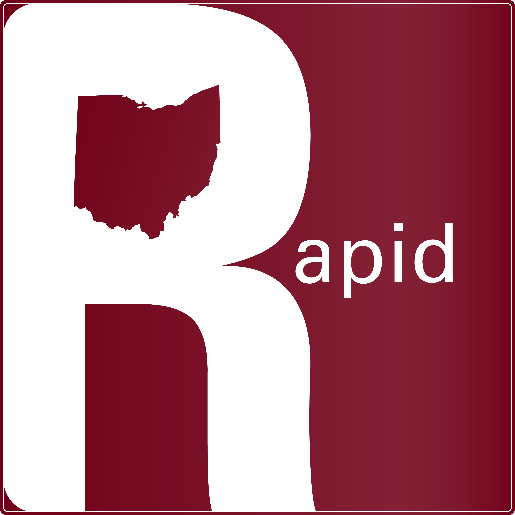 Contacts:Workforce Development Director – Rebecca Safko740-632-4671rebecca@omj15.comOMJ Center Operator – MonroeFelicia Pittman740-628-9305Felicia.Pittman@jfs.ohio.govOMJ Center Operator – Morgan Kim Foreman740-962-1414Kimberly.Foreman@jfs.ohio.govOMJ Center Operator – Noble Misty Wells740-305-1389Misty.Wells@jfs.ohio.govOMJ Center Operator – Washington Michelle “Randi” Brown740-434-0492Randi.Brown@jfs.ohio.govLocal RR Coordinator – MonroeFelicia Pittman740-628-9305Felicia.Pittman@jfs.ohio.govLocal RR Coordinator – MorganKim Foreman740-962-1414Kimberly.Foreman@jfs.ohio.govLocal RR Coordinator – NobleMisty Wells740-305-1389Misty.Wells@jfs.ohio.govLocal RR Coordinator – WashingtonMichelle “Randi” Brown740-434-0492Randi.Brown@jfs.ohio.govState RR Coordinator – John Bateman740-624-2668John.Bateman@jfs.ohio.govState RR Support Office Staff – Tammy Netzer (supervisor)614-425-5140Tammy.Netzer@jfs.ohio.govJeanne Ashley614-644-2323Jeanne.Ashley@jfs.ohio.govContents:Agenda items/talking pointsRR Process/ProtocolArea specific statistical information Area fifteen Rapid Response RACI Activity 2020February 11, 2020Program Administrator:Breeyn Handberg(o) 614-466-9897(m) 614-696-0506Breeyn.handberg@jfs.ohio.govContacts:Workforce Development Director – Rebecca Safko740-632-4671rebecca@omj15.comOMJ Center Operator – MonroeFelicia Pittman740-628-9305Felicia.Pittman@jfs.ohio.govOMJ Center Operator – Morgan Kim Foreman740-962-1414Kimberly.Foreman@jfs.ohio.govOMJ Center Operator – Noble Misty Wells740-305-1389Misty.Wells@jfs.ohio.govOMJ Center Operator – Washington Michelle “Randi” Brown740-434-0492Randi.Brown@jfs.ohio.govLocal RR Coordinator – MonroeFelicia Pittman740-628-9305Felicia.Pittman@jfs.ohio.govLocal RR Coordinator – MorganKim Foreman740-962-1414Kimberly.Foreman@jfs.ohio.govLocal RR Coordinator – NobleMisty Wells740-305-1389Misty.Wells@jfs.ohio.govLocal RR Coordinator – WashingtonMichelle “Randi” Brown740-434-0492Randi.Brown@jfs.ohio.govState RR Coordinator – John Bateman740-624-2668John.Bateman@jfs.ohio.govState RR Support Office Staff – Tammy Netzer (supervisor)614-425-5140Tammy.Netzer@jfs.ohio.govJeanne Ashley614-644-2323Jeanne.Ashley@jfs.ohio.govContents:Agenda items/talking pointsRR Process/ProtocolArea specific statistical information 